21.12.2023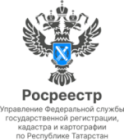    Пресс-релизЧто изменилось в процедуре банкротства для граждан Росреестр Татарстана разъясняет основные изменения в порядке признания банкротом во внесудебном порядкеКак известно, с 3 ноября 2023 года вступил в силу ФЗ от 4 августа 2023 г. № 474-ФЗ "О внесении изменений в Федеральный закон "О несостоятельности (банкротстве)" и отдельные законодательные акты Российской Федерации", согласно которому внесены изменения в порядок при признании банкротом во внесудебном порядке.   - Теперь гражданин может обратиться в МФЦ с заявлением о признании его банкротом вне суда, если общий размер долга не менее 25 тыс. руб. и не более 1 млн руб. Ранее минимальная сумма составляла 50 тыс. руб., максимальная — 500 тыс. руб.- Сокращен с 10 до 5 лет срок повторной подачи заявления о признании банкротом во внесудебном порядке. - Граждане могут рассчитывать на внесудебное банкротство, если их основным доходом является пенсия или они получают ежемесячное пособие в связи с рождением и воспитанием ребёнка при условии, что на день обращения нет имущества, на которое может быть обращено взыскание.- Право на внесудебное банкротство появилось у граждан, долги которых приставы взыскивают уже 7 лет и более, но задолженность не погашена или погашена частично.Как пояснил начальник отдела по контролю (надзору) в сфере саморегулируемых организаций Росреестра Татарстана Ришат Сунгатуллин, изменения законодательства направленные на уточнение условий и порядка осуществления процедуры банкротства, имеют выраженную социальную направленность, поскольку  позволяют сделать механизм банкротства доступнее  для граждан.Контакты для СМИПресс-служба Росреестра Татарстана 255-25-80 – Галиуллина Галинаhttps://rosreestr.tatarstan.ruhttps://vk.com/rosreestr16                                                                                                            https://t.me/rosreestr_tatarstan 